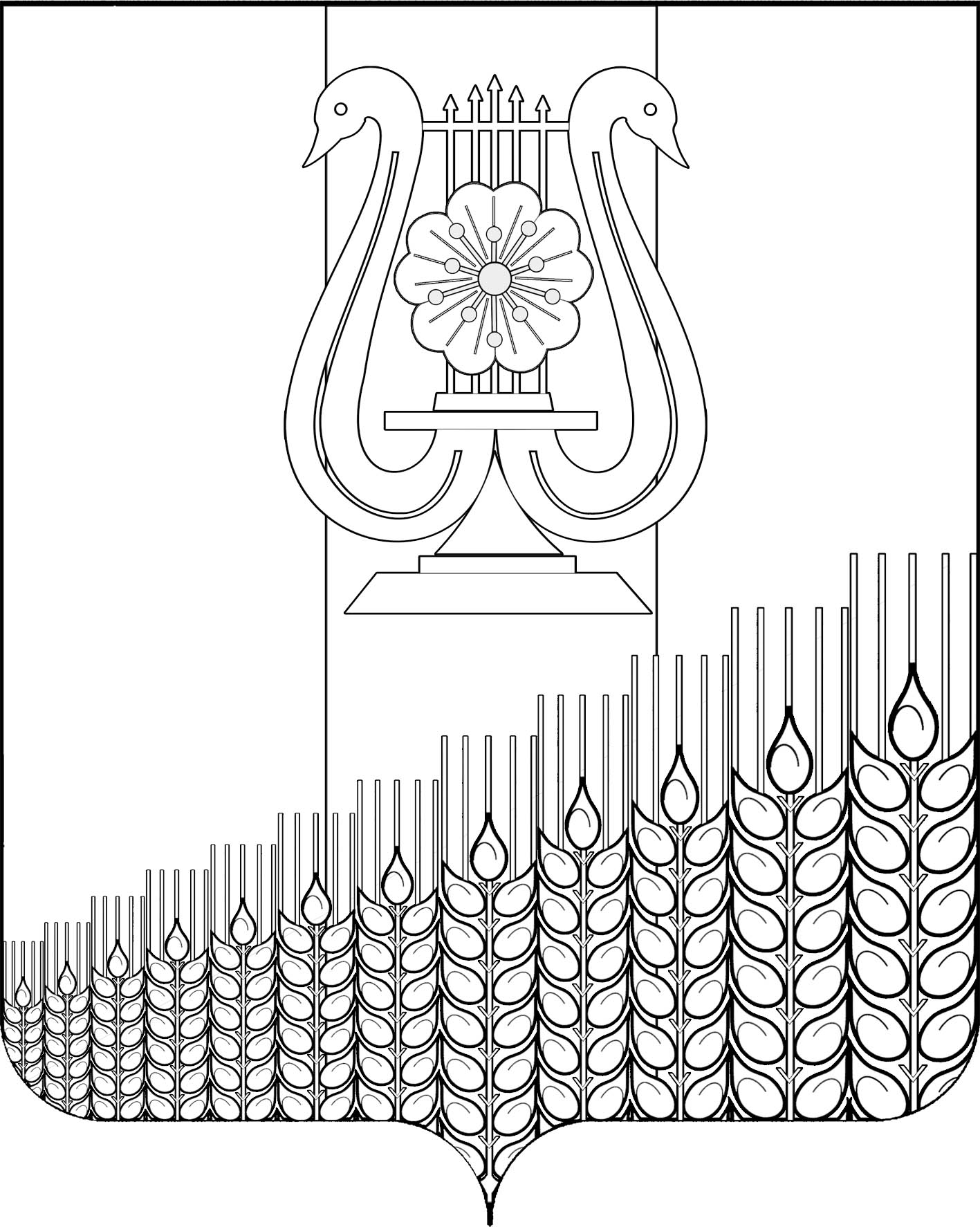 СОВЕТПЕРВОМАЙСКОГО СЕЛЬСКОГО ПОСЕЛЕНИЯКУЩЁВСКОГО РАЙОНАР Е Ш Е Н И Еот 25.05.2022 г.					                                                    № 143поселок ПервомайскийОб утверждении Положения о порядке проведения конкурса на замещение должности муниципальной службы в администрации Первомайского сельского поселения Кущевского районаВ соответствии с Федеральными законами от 06 октября 2003 г. № 131-ФЗ «Об общих принципах организации местного самоуправления в Российской Федерации», от 02 марта 2007 г. № 25-ФЗ «О муниципальной службе в Российской Федерации», Законом Краснодарского края от 08 июня 2007 г.  № 1244-КЗ «О муниципальной службе в Краснодарском крае», в целях привидения регламентированного порядка конкурса на замещение должности муниципальной службы в соответствии с действующим законодательством, Совет Первомайского сельского поселения Кущевского района РЕШИЛ:1. Утвердить Порядок проведения конкурса на замещение должности муниципальной службы в администрации Первомайского сельского поселения Кущевского района, согласно приложению. 2. Признать утратившим силу решение Совета Первомайского сельского поселения Кущевского района от 12 ноября 2020 г. № 74 «Об утверждении Положения о порядке проведения конкурса на замещение вакантной должности муниципальной службы в Первомайском сельском поселении  Кущевского района».3. Контроль за выполнением настоящего решения возложить на постоянную комиссию по социальным вопросам (Шостак Л.И.) Совета Первомайского сельского поселения Кущевского района.4. Общему отделу администрации Первомайского сельского поселения Кущёвского района  (Дмитриченко И.И.) обнародовать настоящее решение.5. Решение вступает в силу после его обнародования.ПРИЛОЖЕНИЕУТВЕРЖДЕНО решением Совета Первомайского сельского поселения Кущевского районаот 25.05.2022 г. № 143Положение о порядке проведения конкурса на замещение должности муниципальной службы в администрации Первомайского сельского поселения Кущевского района1. Общие положения, цели и задачи конкурса1.1. В целях обеспечения конституционного права граждан на равный доступ к муниципальной службе, а также права муниципальных служащих на должностной рост на конкурсной основе в администрации Первомайского сельского поселения Кущевского района может проводиться конкурс на замещение вакантных должностей муниципальной службы (далее - конкурс).Вакантной должностью муниципальной службы (далее - вакантная должность) признается не замещенная муниципальным служащим должность муниципальной службы, предусмотренная в штатном расписании администрации Первомайского сельского поселения Кущевского района.1.2. Основной задачей конкурса является оценка профессионального уровня претендентов на замещение вакантной должности, их соответствия установленным квалификационным требованиям к должности муниципальной службы.1.3. Конкурс в администрации Первомайского сельского поселения Кущевского района объявляется по решению главы Первомайского сельского поселения Кущевского района.1.4. Конкурсный отбор не проводится:1) при заключении срочного трудового договора;2) при назначении на должности младшей группы должностей муниципальной службы;3) при назначении муниципального служащего на иную должность муниципальной службы в случаях:а) соответствия профессионального образования претендента для замещения вакантной должности квалификационным требованиям, предъявляемым к должности муниципальной службы;б) предоставления должности муниципальной службы соответствующей квалификации муниципального служащего в связи с невозможностью им по состоянию здоровья в соответствии с медицинским заключением исполнять должностные обязанности по замещаемой должности муниципальной службы;в) представления муниципальному служащему с учетом уровня его квалификации, профессионального образования и стажа муниципальной службы возможности замещения иной должности муниципальной службы в связи с сокращением должности муниципальной службы, замещаемой муниципальным служащим;4) при назначении на должность муниципальной службы муниципального служащего (гражданина), состоящего в кадровом резерве, сформированном на конкурсной основе.2. Участники конкурса2.1. Конкурс проводится среди граждан, подавших заявления на участие в нем, при соблюдении условий, установленных федеральными законами, законами Краснодарского края и муниципальными правовыми актами администрации Первомайского сельского поселения Кущевского района.2.2. Право на участие в конкурсе имеют граждане Российской Федерации, достигшие возраста 18 лет, владеющие государственным языком Российской Федерации и соответствующие установленным законодательством о муниципальной службе квалификационным требованиям к вакантной должности муниципальной службы.2.3. Муниципальные служащие могут участвовать в конкурсе независимо от того, какие должности муниципальной службы они занимают в момент его проведения.2.4. Конкурс проводится комиссиями по проведению конкурса на замещение вакантных должностей муниципальной службы в администрации Первомайского сельского поселения Кущевского района (далее - конкурсные комиссии).3. Порядок формирования и работы конкурсных комиссий3.1. Для проведения конкурса правовым актом администрации Первомайского сельского поселения Кущевского района образуется конкурсная комиссия, определяются состав, сроки и порядок ее работы, а также методика проведения конкурса.3.2. В состав конкурсной комиссии входят представитель нанимателя (работодателя) и (или) уполномоченные им муниципальные служащие, в том числе из общего отдела. В состав конкурсной комиссии могут быть включены депутаты Совета Первомайского сельского поселения Кущевского района, представители общественных и иных организаций в качестве независимых экспертов по запросу представителя нанимателя (работодателя). 3.3. Состав конкурсной комиссии формируется таким образом, чтобы была исключена возможность возникновения конфликтов интересов, которые могли бы повлиять на принимаемые конкурсной комиссией решения.3.4. Число членов каждой конкурсной комиссии составляет не менее 5 человек.3.5. Конкурсная комиссия состоит из председателя, заместителя председателя, секретаря и членов комиссии.3.6. Заседание конкурсной комиссии проводится при наличии не менее двух претендентов на замещение вакантной должности.3.7. Заседание конкурсной комиссии считается правомочным, если на нем присутствует не менее двух третей от общего числа ее членов. Решения конкурсной комиссии по результатам проведения конкурса принимаются открытым голосованием простым большинством голосов ее членов, присутствующих на заседании.3.8. При равенстве голосов решающим является голос председателя конкурсной комиссии.3.9. Рассмотрение документов осуществляется конкурсной комиссией в отсутствие претендента.3.10. Результаты голосования конкурсной комиссии оформляются решением, которое подписывается председателем, заместителем председателя, секретарем и членами комиссии, принявшими участие в заседании.4. Этапы конкурсаКонкурс проводится в два этапа.4.1. Первый этап конкурса:4.1.1. На первом этапе конкурса публикуется объявление о проведении конкурса, а также проект трудового договора.4.1.2. Объявление о проведении конкурса должно быть опубликовано в уполномоченных печатных средствах массовой информации и на официальном интернет-сайте администрации Первомайского сельского поселения Кущевского района не позднее, чем за 20 дней до дня его проведения.4.1.3. Объявление о проведении конкурса должно содержать:- условия проведения конкурса, сведения о дате, времени, месте проведения конкурса;- полное наименование вакантной должности;- место и время приема документов, подлежащих представлению в соответствии с пунктом 4.1.4 настоящего Положения, срок, до истечения которого принимаются указанные документы;- сведения об источнике подробной информации о конкурсе (телефон, электронная почта, электронный адрес официального интернет-сайта администрации Первомайского сельского поселения Кущевского района);- проект трудового договора;- квалификационные требования, предъявляемые к гражданину, претендующему на замещение вакантной должности муниципальной службы.4.1.4. Гражданин, изъявивший желание участвовать в конкурсе, представляет в общий отдел администрации Первомайского сельского поселения Кущевского района следующие документы (копии, заверенные нотариально или кадровой службой по месту работы (службы):а) личное заявление;б) собственноручно заполненную и подписанную анкету по форме, утвержденной распоряжением Правительства Российской Федерации от 26 мая  2005 г. № 667-р;в) паспорт;г) документы, подтверждающие необходимое профессиональное образование, стаж работы и квалификацию:- трудовую книжку и (или) сведения о трудовой деятельности, оформленные в установленном законодательством порядке, за исключением случаев, когда трудовой договор (контракт) заключается впервые;- документы о профессиональном образовании, а также по желанию гражданина - о дополнительном профессиональном образовании, о присвоении ученой степени, ученого звания;д) документ об отсутствии у гражданина заболевания, препятствующего поступлению на муниципальную службу или ее прохождению;е) документ, подтверждающий регистрацию в системе индивидуального (персонифицированного) учета, за исключением случаев, когда трудовой договор заключается впервые;ж) свидетельство о постановке физического лица на учет в налоговом органе по месту жительства на территории Российской Федерации;з) документы воинского учета - для граждан, пребывающих в запасе, и лиц, подлежащих призыву на военную службу;и) сведения о доходах за год, предшествующий году поступления на муниципальную службу, об имуществе и обязательствах имущественного характера;к) согласие на обработку персональных данных;л) сведения, предусмотренные статьей 15.1 Федерального закона от 2 марта 2007 года № 25-ФЗ "О муниципальной службе в Российской Федерации».м) иные документы, предусмотренные федеральным законодательством, указами Президента Российской Федерации и постановлениями Правительства Российской Федерации.4.1.5. Муниципальный служащий, изъявивший желание участвовать в конкурсе на замещение вакантной должности в администрации Первомайского сельского поселения Кущевского район, в которой он замещает должность муниципальной службы, направляет заявление на имя главы Первомайского сельского поселения Кущевского района. Общий отдел администрации Первомайского сельского поселения Кущевского района способствует ему в получении документов, необходимых для участия в конкурсе.4.1.6. Представленные гражданином сведения подлежат проверке в соответствии с федеральными законами и законами Краснодарского края с личного согласия гражданина на обработку его персональных данных в соответствии с Федеральным законом от 27 июля 2006 года № 152-ФЗ "О персональных данных".В случае установления в ходе проверки обстоятельств, препятствующих в соответствии с федеральными законами и другими нормативными правовыми актами Российской Федерации поступлению гражданина на муниципальную службу, он информируется представителем нанимателя о причинах отказа в участии в конкурсе в письменной форме по почте либо по электронной почте посредством информационно-телекоммуникационной сети "Интернет". Сообщение об отказе в участии в конкурсе направляется представителем нанимателя (работодателем) не позднее, чем за 5 рабочих дней до начала второго этапа конкурса.4.1.7. Гражданин (муниципальный служащий) не допускается к участию в конкурсе в связи с его несоответствием квалификационным требованиям к вакантной должности, а также в связи с ограничениями, установленными законодательством Российской Федерации о муниципальной службе для поступления на муниципальную службу и ее прохождения.4.1.8. Документы для участия в конкурсе представляются в общий отдел  администрации Первомайского сельского поселения Кущевского района не позднее 15 дней со дня опубликования объявления о проведении конкурса. Несвоевременное представление документов, представление их не в полном объеме или с нарушением правил оформления без уважительной причины являются основанием для отказа гражданину в их приеме.При несвоевременном представлении документов, представлении их не в полном объеме или с нарушением правил оформления по уважительной причине представитель нанимателя (работодателя), вправе перенести сроки их приема.4.1.9. Претендент на замещение вакантной должности муниципальной службы, не допущенный к участию в конкурсе, вправе обжаловать это решение в соответствии с законодательством Российской Федерации.4.1.10. При проведении конкурса гражданам (муниципальным служащим), допущенным к участию в конкурсе (далее - претенденты), гарантируется равенство прав в соответствии с Конституцией Российской Федерации и федеральными законами.4.2. Второй этап конкурса:4.2.1. Решение о дате, времени и месте проведения второго этапа конкурса принимается конкурсной комиссией после проверки достоверности сведений, представленных гражданами, изъявившими желание участвовать в конкурсе. В случае установления в ходе проверки обстоятельств, препятствующих в соответствии с федеральными законами, законами Краснодарского края поступлению гражданина на муниципальную службу, он информируется в письменной форме о причинах отказа в участии в конкурсе.4.2.2. Конкурсная комиссия не позднее, чем за неделю до начала второго этапа конкурса сообщает о дате, времени и месте его проведения гражданам, допущенным к участию в конкурсе.4.2.3. При проведении конкурса конкурсная комиссия оценивает претендентов на основании представленных ими документов об образовании, о прохождении государственной и муниципальной службы и другой трудовой деятельности.4.2.4. При оценке профессиональных и личностных качеств  претендентов конкурсная комиссия исходит из соответствующих квалификационных требований к вакантной должности и других положений должностной инструкции по этой должности, а также иных положений, установленных законодательством о муниципальной службе.4.2.5. Если в результате проведения конкурса не были выявлены претенденты, отвечающие квалификационным требованиям к вакантной должности муниципальной службы, на замещение которой он был объявлен, представитель нанимателя (работодателя) может принять решение о проведении повторного конкурса.5. Результаты конкурса5.1. По результатам конкурса конкурсная комиссия принимает одно из следующих решений:- о признании одного из кандидатов победителем конкурса;- о признании конкурса несостоявшимся.5.2. Решение конкурсной комиссии о назначении претендента на вакантную должность муниципальной службы администрации Кущевского сельского поселения Кущевского района является основанием для заключения трудового договора.5.3. Участники конкурса информируется о результатах конкурса в 7-дневный срок со дня его завершения. Информация о результатах конкурса также размещается в указанный срок на официальном интернет-сайте администрации Кущевского сельского поселения Кущевского района.5.4. По рекомендации конкурсной комиссии претенденты, не победившие в конкурсе, но показавшие высокие результаты в ходе конкурсного отбора, с их согласия могут быть включены в кадровый резерв на замещение должности муниципальной службы.5.5. Документы претендентов на замещение вакантных должностей, не допущенных к участию в конкурсе, и претендентов, участвовавших в конкурсе, могут быть им возвращены по письменному заявлению в течение трех лет со дня завершения конкурса. До истечения этого срока документы хранятся в архиве администрации Первомайского сельского поселения Кущевского района, после чего подлежат уничтожению.5.6. Расходы, связанные с участием в конкурсе (проезд к месту проведения конкурса и обратно, наем жилого помещения, проживание, пользование услугами средств связи и другие), осуществляются претендентами за счет собственных средств.5.7. Претендент вправе обжаловать решение конкурсной комиссии в соответствии с законодательством Российской Федерации.Глава Первомайского сельского поселенияКущевского района	      М.Н.ПоступаевГлаваПервомайского сельского поселения Кущёвского районаМ.Н.ПоступаевПредседатель СоветаПервомайского сельского поселения Кущёвского района    А.М.Конышев